МУНИЦИПАЛЬНОЕ КАЗЕННОЕ УЧРЕЖДЕНИЕАДМИНИСТРАЦИЯ МУНИЦИПАЛЬНОГО ОБРАЗОВАНИЯ «НАУШКИНСКОЕ» ГОРОДСКОЕ ПОСЕЛЕНИЕ КЯХТИНСКОГО РАЙОНА РЕСПУБЛИКИ БУРЯТИЯ   П О С Т А Н О В Л Е Н И Е_______________                                                                             __________пгт. НаушкиОб утверждении административного регламента предоставления муниципальной услуги «Предоставление информации о форме собственности на недвижимое и движимое имущество, земельные участки, находящиеся в собственности МО ГП «Наушкинское», включая предоставление информации об объектах недвижимого имущества, находящихся в муниципальной собственности МО ГП «Наушкинское» и предназначенных для сдачи в аренду»Руководствуясь федеральным законом от 27.07.2010г. № 210-ФЗ «Об организации предоставления государственных и муниципальных услуг», Постановлением Администрации муниципального образования городского  поселения «Наушкинское» от  01.08.2017 г.  № 22 «Об утверждении перечня муниципальных услуг, предоставляемых МО ГП «Наушкинское» в филиале ГБУ «Многофункциональный центр Республики Бурятия по предоставлению государственных и муниципальных услуг» по Кяхтинскому району» ПОСТАНОВЛЯЮ:Утвердить административный регламент по предоставлению администрацией МО ГП «Наушкинское» муниципальной услуги  «Предоставление информации о форме собственности на недвижимое и движимое имущество, земельные участки, находящиеся в собственности МО ГП «Наушкинское», включая предоставление информации об объектах недвижимого имущества, находящихся в муниципальной собственности МО ГП «Наушкинское» и предназначенных для сдачи в аренду».Обнародовать настоящее постановление на информационном стенде в здании администрации МО ГП «Наушкинское»  и в сети «Интернет (вкладка «Городские и сельские поселения» официального сайта МО «Кяхтинский район»).Контроль за исполнением настоящего постановления оставляю за собой.Настоящее постановление вступает в силу с момента его официального обнародования.Глава МО ГП «Наушкинское»  		                                Н.И. КапустинаАДМИНИСТРАТИВНЫЙ РЕГЛАМЕНТ предоставления муниципальной услуги «Предоставление информации о форме собственности на недвижимое и движимое имущество, земельные участки, находящиеся в собственности МО ГП «Наушкинское», включая предоставление информации об объектах недвижимого имущества, находящихся в муниципальной собственности МО ГП «Наушкинское» и предназначенных для сдачи в аренду»Общие положенияПредмет регулирования регламента услуги1.1.	Административный регламент предоставления муниципальной услуги «Предоставление информации о форме собственности на недвижимое и движимое имущество, земельные участки, находящиеся в собственности МО ГП «Наушкинское», включая предоставление информации об объектах недвижимого имущества, находящихся в муниципальной собственности МО ГП «Наушкинское» и предназначенных для сдачи в аренду» (далее – Административный регламент) разработан в целях повышения качества предоставления муниципальной услуги и устанавливает порядок и стандарт предоставления муниципальной услуги.Круг заявителей1.2.	Заявителями на предоставление муниципальной услуги являются: физические и юридические лица.Лицо, представляющее интересы заявителя в соответствии с учредительными документами заявителя или доверенностью, является представителем заявителя.Требования к порядку информирования о предоставлении муниципальной услуги1.3 - Администрация Муниципального образования городского  поселения «Наушкинское» находится по адресу: 671823, Республика Бурятия, Кяхтинский район, пгт. Наушки ул. Пионерская д. 4Тел. (830142) 95-2-35, факс: (830142) 95-2-35				Адрес электронной почты: Adm_naushki@mail.ru - Филиал ГБУ «МФЦ РБ» по Кяхтинскому району, находится по адресу: 671840, Республика Бурятия, г. Кяхта, ул. Ленина, д.38.Тел. 8(30142)41-2-97, 8(30142)41-2-79Адрес электронной почты: mfckht@mail.ru  1.4. Порядок получения заявителями информации по вопросам предоставления муниципальной услуги, в том числе о ходе предоставления муниципальной услуги Информация о муниципальной услуге предоставляется:1) в здании Администрации на информационном стенде; 2) по телефону, а также при личном обращении представителя заявителя – должностными лицами, ответственными за предоставление муниципальной услуги (далее  специалист); 3) в сети «Интернет (вкладка «Городские и сельские поселения» официального сайта МО «Кяхтинский район»). 4) на Едином портале государственных и муниципальных услуг (функций): http://www.gosuslugi.ru; 5) на Портале государственных и муниципальных услуг (функций) Республики Бурятия http://pgu.govrb.ru6) по почте при обращении на почтовый адрес: 671823, Республика Бурятия, Кяхтинский район, пгт. Наушки ул. Пионерская д. 41.5. Информация о муниципальной услуге включает в себя:1) местонахождение Администрации;2) график работы Администрации;3) справочный телефон и адрес электронной почты Администрации;4)перечень документов, которые заявитель должен представить для предоставления муниципальной услуги;5) необходимую оперативную информацию о муниципальной услуге.1.6. Требования к форме и характеру взаимодействия должностных лиц службы с заявителями.1.6.1. При ответе на телефонные звонки, а также при личном обращении представителя заявителя в Администрацию должностное  лицо представляется, назвав свою фамилию, имя, отчество, должность, предлагает представиться собеседнику, выслушивает и уточняет суть вопроса, самостоятельно дает ответ на заданный вопрос.Во время разговора должностному  лицу необходимо избегать параллельных разговоров с окружающими людьми и не прерывать разговор по причине поступления звонка на телефонный аппарат (в случае консультирования по телефону – на другой телефонный аппарат).1.6.2. Должностное лицо при ответе на телефонные звонки, устные и письменные, в том числе электронные обращения заявителей обязано в максимально вежливой и доступной форме предоставлять исчерпывающую информацию.1.7. Информирование о ходе предоставления муниципальной услуги осуществляется должностными  лицами при личном приеме, а также с использованием средств телефонной и почтовой связи (в том числе посредством электронной почты).При информировании о ходе предоставления муниципальной услуги должностные  лица руководствуются правилами, предусмотренными пунктом 1.6. настоящего административного регламента. Сведения о ходе предоставления муниципальной услуги предоставляются в часы работы Администрации с момента регистрации заявки о предоставлении муниципальной услуги. Информация о муниципальной услуге, а также о ходе предоставления муниципальной услуги предоставляется:1) по телефону, а также при личном обращении – в течение 15 минут с момента обращения;2) по почте, а также по электронной почте – не позднее двух рабочих дней со дня регистрации обращения должностным  лицом Администрации.II. Стандарт предоставления муниципальной услугиНаименование муниципальной услуги2.1.	Наименование муниципальной услуги «Предоставление информации о форме собственности на недвижимое и движимое имущество, земельные участки, находящиеся в собственности МО ГП «Наушкинское», включая предоставление информации об объектах недвижимого имущества, находящихся в муниципальной собственности МО ГП «Наушкинское» и предназначенных для сдачи в аренду».Наименование органа, предоставляющего муниципальную услугу2.2.	Муниципальная услуга предоставляется Администрацией муниципального образования городского  поселения «Наушкинское» (далее – Администрация).Результат предоставления муниципальной услуги2.3.	Результатом предоставления муниципальной услуги является:-	предоставление информации о форме собственности на недвижимое и движимое имущество, земельные участки, находящиеся в собственности МО ГП «Наушкинское», включая предоставление информации об объектах недвижимого имущества, находящихся в муниципальной собственности и предназначенных для сдачи в аренду;-	мотивированный отказ в предоставлении информации о форме собственности на недвижимое и движимое имущество, земельные участки, находящиеся в собственности МО ГП «Наушкинское», включая предоставление информации об объектах недвижимого имущества, находящихся в муниципальной собственности и предназначенных для сдачи в аренду.Сроки предоставления муниципальной услуги2.4.	Предоставление информации о форме собственности на недвижимое и движимое имущество, земельные участки, находящиеся в собственности МО ГП «Наушкинское», включая предоставление информации об объектах недвижимого имущества, находящихся в муниципальной собственности и предназначенных для сдачи в аренду осуществляется в течение не более 15 рабочих дней с момента регистрации обращения заявителя (получения Администрацией документов, согласно перечню, указанному в пункте 2.6. настоящего административного регламента).Перечень нормативных правовых актов, регулирующих отношения, возникающие в связи с предоставлением государственной услуги2.5.	Правовыми основаниями предоставления муниципальной услуги являются:1)	Конституция Российской Федерации (текст Конституции с учетом поправок, внесенных Законом РФ о поправке к Конституции РФ                                   от 21 июля 2014 года № 11-ФКЗ, опубликован на «Официальном интернет-портале правовой информации» (www.pravo.gov.ru) 1 августа 2014 года, в Собрании законодательства Российской Федерации от 4 августа 2014 года № 31 ст. 4398);2)   Гражданский кодекс Российской Федерации (Собрание законодательства Российской Федерации, 1994 год № 32, ст.3301(ч.1) 1996 год № 5, ст. 410 (ч.2), 2001 год № 49, ст.4552(ч.3), 2006 год №52 ст. 5496(ч.4)3)Федеральный закон от 6 октября 2003 года № 131-ФЗ «Об общих принципах организации местного самоуправления в Российской Федерации» (текст опубликован в «Российской газете» от 8 октября 2003 года № 202, в «Парламентской газете» от 8 октября 2003 года № 186, в Собрании законодательства Российской Федерации от 6 октября 2003 года № 40 ст. 3822);4)	Федеральный закон от 27 июля 2010 года № 210-ФЗ                                 «Об организации предоставления государственных и муниципальных услуг» (текст Федерального закона опубликован в «Российской газете»                                 от 30 июля 2010 года № 168, в Собрании законодательства                        Российской Федерации от 2 августа 2010 года № 31 ст. 4179);          5) Федеральный закон от 22.07.2008 «Об особенностях отчуждения недвижимого имущества, находящегося в государственной собственности субъектов Российской Федерации или в муниципальной собственности и арендуемого субъектами малого и среднего предпринимательства, и о внесении изменений в отдельные законодательные акты Российской Федерации» (Текст опубликован 25 июля 2008 года в «Российской газете»)6)	Постановление Правительства РФ от 16 мая 2011 года № 373                           «О разработке и утверждении административных регламентов исполнения государственных функций и административных регламентов предоставления государственных услуг» (Текст постановления опубликован в Собрании законодательства Российской Федерации от 30 мая 2011 года № 22 ст. 3169);7) Настоящий административный регламент.Исчерпывающий перечень документов, необходимых для предоставления муниципальной услуги2.6.	Для получения муниципальной услуги заявитель предоставляет в Администрацию:1)	заявление (согласно приложению 2);2)	копии документов, удостоверяющих личность заявителя – физического лица;3)	доверенность представителя заявителя, оформленная в соответствии с требованиями действующего законодательства, в случае обращения представителя заявителя;Исчерпывающий перечень документов, необходимых для предоставления муниципальной услуги, которые подлежат предоставлению в рамках межведомственного взаимодействия и которые заявитель вправе предоставлять самостоятельноВ случае непредставления заявителем по собственной инициативе, подлежат запросу в рамках межведомственного информационного взаимодействия:-	выписка из Единого государственного реестра юридических лиц (в случае обращения заявителя - юридического лица);-	выписка из Единого государственного реестра индивидуальных предпринимателей (в случае обращения гражданина, осуществляющего предпринимательскую деятельность без образования юридического лица).Перечень оснований для отказа в приеме документов, необходимых для предоставления муниципальной услуги2.7.	Основаниями для отказа в приеме документов, необходимых для предоставления муниципальной услуги, являются:1)	предоставление документов, не соответствующих перечню, указанному в пункте 2.6. настоящего регламента;2)	текст заявления не поддается прочтению;3)	в заявлении не указана фамилия, почтовый адрес заявителя (физического лица), наименование, местонахождение заявителя (юридического лица);4)	заявление не подписано заявителем; 5)	заявление подано лицом, не уполномоченным заявителем на осуществление таких действий.Перечень оснований для приостановления или отказа в             предоставлении муниципальной услуги2.8.1. 	Основаниями для отказа в предоставлении муниципальной услуги является сведения об объекте, описанные заявителем, не позволяют идентифицировать данный объект.2.8.2.	Оснований для приостановления предоставления муниципальной услуги законодательством не установлено.Перечень услуг, необходимых и обязательных для предоставления муниципальной услуги2.9.	Услуг, необходимых и обязательных для предоставления муниципальной услуги, не предусмотрено.Порядок, размер и основания взимания государственной пошлины или иной платы, взимаемой за предоставление муниципальной услуги2.10. 	При предоставлении муниципальной услуги плата с заявителя не взимается.Максимальный срок ожидания в очереди при подаче запроса о предоставлении муниципальной услуги и при получении муниципальной услуги2.11.	 Время ожидания в очереди при подаче заявления о предоставлении муниципальной услуги и при получении результата предоставления муниципальной услуги не должно превышать 15 минут. Срок регистрации запроса заявителя о предоставлении муниципальной услуги, в том числе в электронной форме2.12.	Срок регистрации запроса заявителя о предоставлении муниципальной услуги составляет 1 рабочий день.Требования к помещениям предоставления муниципальной услуги2.13. Места предоставления муниципальной услуги должны быть оборудованы: телефоном, факсом, копировальным аппаратом, компьютерами и иной оргтехникой, рабочими столами и стульями, стульями для посетителей, бланками Заявления и канцелярскими принадлежностями.Места информирования, предназначенные для ознакомления заявителей с информационными материалами, должны быть оборудованы информационными стендами.Помещения для должностных лиц, осуществляющих предоставление муниципальной услуги, должны снабжаться табличками с указанием: - номера кабинета;- фамилии, имени, отчества и должности специалиста, осуществляющего исполнение муниципальной услуги;- режима работы.К информационным стендам должна быть обеспечена возможность свободного доступа граждан.На информационных стендах, а также в сети «Интернет» (вкладка «Городские и сельские поселения» официального сайта МО «Кяхтинский район») размещается следующая обязательная информация:- номера телефонов, факсов, адрес официального сайта, электронной почты органов, предоставляющих муниципальную услугу;- режим работы органов, предоставляющих муниципальную услугу;- графики личного приема граждан уполномоченными специалистами;- фамилии, имена, отчества и должности лиц, осуществляющих прием письменных обращений граждан и устное информирование граждан;- настоящий Административный регламент.Помещения, в которых предоставляются муниципальные услуги, должны отвечать требованиям обеспечения доступности для инвалидов в соответствии с законодательством Российской Федерации о социальной защите инвалидов.В местах оказания муниципальной услуги предусматривается оборудование парковочных мест, в том числе для инвалидов, доступных мест общественного пользования (туалетов) и хранения верхней одежды граждан. Вход в здание должен быть оборудован лестницей с поручнями, а также пандусами для беспрепятственного передвижения инвалидных колясок. Помещения оборудуются проходками, позволяющими обеспечить беспрепятственный доступ инвалидов, включая инвалидов, использующих кресла-коляски. Глухонемым, инвалидам по зрению и другим лицам с ограниченными возможностями здоровья при необходимости оказывается помощь по передвижению в помещениях.Муниципальная услуга предоставляется в соответствии с требованиями, установленными Федеральным законом от 24.11.1995 года № 181-ФЗ «О социальной защите инвалидов в Российской Федерации.Показатели доступности и качества муниципальной услуги2.14.	наличие Административного регламента предоставления муниципальной услуги;наличие необходимого и достаточного количества специалистов, а также помещений, в которых осуществляется прием документов от заявителей, выдача документов заявителю, в целях соблюдения установленных настоящим Административным регламентом сроков предоставления муниципальной услуги;наличие исчерпывающей информации о способах, порядке и сроках предоставления муниципальной услуги на информационных стендах, в сети «Интернет» (вкладка «Городские и сельские поселения» официального сайта МО «Кяхтинский район»), в федеральной государственной информационной системе «Единый портал государственных и муниципальных услуг»;наличие различных каналов получения муниципальной услуги, в том числе возможность получения муниципальной услуги в многофункциональном центре предоставления государственных и муниципальных услуг;получение заявителем информации о ходе предоставления муниципальной услуги с использованием средств телефонной связи, электронного информирования;получение результатов предоставления муниципальной услуги.Качество предоставления муниципальной услуги характеризуется:соответствием порядка предоставления муниципальной услуги настоящему Административному регламенту;временем ожидания при предоставлении муниципальной услуги;графиком работы органа, ответственного за предоставление муниципальной услуги;отсутствием нарушений сроков предоставления муниципальной услуги;количеством жалоб на действия (бездействие) специалистов Администрации;количеством судебных актов о признании незаконными решений органа, предоставляющего муниципальную услугу.Состав, последовательность и сроки выполнения  административных процедур, требований к порядку их выполнения, в том числе особенностей выполнения административных процедур в электронной формеПеречень административных процедур3.	Предоставление муниципальной услуги включает в себя следующие административные процедуры: 1)	принятие заявления;2)	формирование и направление межведомственных запросов (в случае необходимости);3)	рассмотрение заявления и оформление результата предоставления муниципальной услуги;4)	выдача результата предоставления муниципальной услуги заявителю (решения).Блок-схема предоставления муниципальной услуги приведена в приложении 1 к настоящему регламенту.Прием документов3.1.	Основанием для начала исполнения административной процедуры «Прием документов» является личное обращение заявителя в Администрацию,  либо поступление запроса в Администрацию по почте, по информационно-телекоммуникационным сетям общего доступа, в том числе сети Интернет, а также через многофункциональный центр.Специалист, в обязанности которого входит принятие документов:1)	проверяет наличие всех необходимых документов, в соответствии с перечнем, установленным пунктом 2.6. настоящего регламента,2)	проверяет соответствие представленных документов требованиям, установленным пунктом 2.7. настоящего регламента,3)	регистрирует поступивший запрос в соответствии с установленными правилами делопроизводства;4)	сообщает заявителю номер и дату регистрации запроса.Результатом административной процедуры является получение специалистом Администрации принятых документов.Продолжительность административной процедуры 1 рабочий день.Формирование и направление межведомственных запросов3.2.	Основанием для начала административной процедуры «Формирование и направление межведомственных запросов»  является непредставление заявителем документов, необходимых в соответствии с нормативными правовыми актами для предоставления муниципальной услуги, которые находятся в распоряжении государственных органов, органов местного самоуправления и иных организаций.Специалист Администрации осуществляет подготовку и направление межведомственного запроса в государственные органы, органы местного самоуправления и иные организации, в распоряжении которых находятся документы, необходимые для предоставления муниципальной услуги.Межведомственный запрос формируется в соответствии с требованиями статьи 7.2 Федерального закона № 210-ФЗ «Об организации предоставления государственных и муниципальных услуг».Направление межведомственного запроса осуществляется с использованием системы межведомственного электронного взаимодействия.Максимальный срок выполнения данного действия составляет                          5 рабочих дней.Результатом административной процедуры является получение из государственных органов, органов местного самоуправления и иных организаций запрашиваемых документов либо отказ в их предоставлении.Непредставление (несвоевременное представление) государственным органом, органом местного самоуправления и иными организациями по межведомственному запросу запрашиваемых документов и информации, не может являться основанием для отказа в предоставлении заявителю муниципальной услуги.Рассмотрение обращения заявителя и оформление результата предоставления муниципальной услуги3.3.	Основанием для начала процедуры «Рассмотрения обращения заявителя и оформления результата предоставления муниципальной услуги» является получение специалистом Администрации соответствующих документов.При получении запроса заявителя, специалист Администрации:1)	устанавливает предмет обращения заявителя;2)	проверяет наличие приложенных к заявлению документов, перечисленных в пункте 2.6. настоящего Регламента;3)	устанавливает наличие полномочий Администрации на рассмотрение обращения заявителя.В случае если предоставление муниципальной услуги входит в полномочия Администрации и отсутствуют определенные пунктом 2.8. настоящего регламента основания для отказа в предоставлении муниципальной услуги, специалист Администрации готовит в двух экземплярах проект решения (результат предоставления муниципальной услуги) заявителю.Результатом административной процедуры является подписание Главой Администрации решения (результата предоставления муниципальной услуги).  Продолжительность административной процедуры не более 7 рабочих дней.Выдача результата предоставления муниципальной услуги заявителю (решения)3.4.	Основанием для начала «Выдача результата предоставления муниципальной услуги заявителю (решения)» является получение специалистом Администрации решения (результата предоставления муниципальной услуги).3.5.	Решение о предоставлении или отказе в предоставлении муниципальной услуги регистрирует специалист Администрации.Решение о предоставлении или отказе в предоставлении муниципальной услуги направляется заявителю почтовым отправлением либо вручается лично под роспись, если иной порядок выдачи документа не определен заявителем при подаче запроса.Копия решения вместе с оригиналами документов, представленных заявителем, остается на хранении в отделе.Результатом административной процедуры является направление заявителю решения о предоставлении или отказе в предоставлении муниципальной услуги.Продолжительность административной процедуры составляет не более 3 рабочих дней.Порядок осуществления текущего контроля за соблюдением и исполнением положений административного регламента4.	Текущий контроль за соблюдением последовательности административных действий, определенных настоящим административным регламентом предоставления муниципальной услуги, и принятием в ходе ее предоставления решений осуществляет Глава Администрации.Порядок и периодичность осуществления плановых и внеплановых проверок полноты, и качества предоставления муниципальной услуги4.1.	Контроль за полнотой и качеством предоставления муниципальной услуги включает в себя проведение проверок, выявление и установление нарушений прав заявителей, принятие решений об устранении соответствующих нарушений.Проверки могут быть плановыми на основании планов работы Администрации, либо внеплановыми, проводимыми в том числе по жалобе заявителей на своевременность, полноту и качество предоставления муниципальной услуги.Решение о проведение внеплановой проверки принимает Глава Администрации.Для проведения плановых проверок предоставления муниципальной услуги формируется комиссия, в состав которой включаются специалисты Администрации.Результаты проверки оформляются в виде акта, в котором отмечаются выявленные недостатки и указываются предложения по их устранению.Акт подписывается всеми членами комиссии.Ответственность муниципальных служащих и иных должностных лиц за решения и действия (бездействие), принимаемые (осуществляемые) в ходе предоставления муниципальной услуги4.2.	По результатам проведенных проверок, в случае выявления нарушений прав заявителей, виновные лица привлекаются к ответственности в порядке, установленном законодательством Российской Федерации.Порядок и формы контроля за представлением муниципальной услуги со стороны граждан, их объединений и организаций4.3.	Контроль за предоставлением муниципальной услуги может осуществляться со стороны граждан, их объединений и организаций путем направления в Администрацию:предложений о совершенствовании нормативных правовых актов, регламентирующих исполнение специалистами Администрации муниципальной услуги;сообщений о нарушении законов и иных нормативных правовых актов, недостатках в работе Администрации;жалоб по фактам нарушения специалистами Администрации прав, свобод или законных интересов граждан.V. Досудебный (внесудебный) порядок обжалования решений и действий (бездействия) органа, предоставляющего муниципальную услугу, а также муниципальных служащихИнформация для заявителя о его праве на досудебное (внесудебное) обжалование действий (бездействия) органа, предоставляющего муниципальную услуг, а также его должностных лиц5.	Заявитель имеет право на обжалование решений, принятых в ходе предоставления муниципальной услуги, а также действий или бездействия должностных лиц.Предмет досудебного (внесудебного) обжалования5.1.	Предметом досудебного (внесудебного) обжалования являются:1)	нарушение срока регистрации запроса заявителя о предоставлении муниципальной услуги;2)	нарушение срока предоставления муниципальной услуги;3)	требование представления заявителем документов, не предусмотренных нормативными правовыми актами Российской Федерации, нормативными правовыми актами Республики Бурятия, муниципальными правовыми актами и настоящим административным регламентом;4)	отказ в приеме документов, представление которых предусмотрено нормативными правовыми актами Российской Федерации, нормативными правовыми актами Республики Бурятия, муниципальными правовыми актами и настоящим административным регламентом;5)	отказ в предоставлении муниципальной услуги, если основания отказа не предусмотрены нормативными правовыми актами Российской Федерации, нормативными правовыми актами  Республики Бурятия, муниципальными правовыми актами и настоящим административным регламентом;6)	требование внесения заявителем при предоставлении муниципальной услуги платы, не предусмотренной нормативными правовыми актами Российской Федерации, нормативными правовыми актами Республики Бурятия, муниципальными правовыми актами и настоящим административным регламентом;7)	отказ органа, предоставляющего муниципальную услугу, его должностного лица в исправлении допущенных опечаток и ошибок в выданных в результате предоставления муниципальной услуги документах либо нарушение установленного срока таких исправлений.Органы местного самоуправления и должностные лица, которым может быть направлена жалоба заявителя в досудебном (внесудебном) порядке5.2.	Жалоба заявителя адресуется	Руководителю Администрации МО ГП «Наушкинское».Порядок подачи и рассмотрения жалобы5.3.	Жалоба может быть направлена по почте, через многофункциональный центр, с использованием информационно-телекоммуникационной сети "Интернет", официального сайта органа, предоставляющего муниципальную услугу, Единого портала государственных и муниципальных услуг либо регионального портала государственных и муниципальных услуг, а также может быть принята при личном приеме заявителя. Жалоба в письменной форме может быть также направлена по почте.В случае подачи жалобы при личном приеме заявитель представляет документ, удостоверяющий его личность в соответствии с законодательством Российской Федерации.5.4.	Подача жалоб осуществляется бесплатно.5.5.	Жалоба должна содержать:1)	наименование органа, предоставляющего муниципальную услугу, должностного лица органа, предоставляющего муниципальную услугу, либо муниципального служащего, решения и действия (бездействие) которых обжалуются;2)	фамилию, имя, отчество (при наличии), сведения о месте жительства заявителя - физического лица, либо наименование, сведения о месте нахождения заявителя - юридического лица, а также номер (номера) контактного телефона, адрес (адреса) электронной почты (при наличии) и почтовый адрес, по которым должен быть направлен ответ заявителю;3)	сведения об обжалуемых решениях и действиях (бездействии) органа, предоставляющего муниципальную услугу, его должностного лица либо муниципального служащего;4)	доводы, на основании которых заявитель не согласен с решением и действием (бездействием) органа, предоставляющего муниципальную услугу, его должностного лица либо муниципального служащего. Заявителем могут быть представлены документы (при наличии), подтверждающие доводы заявителя, либо их копии.5.6.	В случае если жалоба подается через представителя заявителя, также представляется документ, подтверждающий полномочия на осуществление действий от имени заявителя. В качестве документов, подтверждающих полномочия на осуществление действий от имени заявителя, могут быть представлены:1)	оформленная в соответствии с законодательством Российской Федерации доверенность (для физических лиц);2)	оформленная в соответствии с законодательством Российской Федерации доверенность, заверенная печатью заявителя и подписанная руководителем заявителя или уполномоченным этим руководителем лицом (для юридических лиц);3)	копия решения о назначении или об избрании либо приказа о назначении физического лица на должность, в соответствии с которым такое физическое лицо обладает правом действовать от имени заявителя без доверенности.5.6.	Жалоба, поступившая в письменной форме на бумажном носителе в орган, предоставляющий муниципальную услугу, подлежит регистрации в журнале учета жалоб на решения и действия (бездействие) органа, предоставляющего муниципальную услугу, его должностных лиц не позднее следующего рабочего дня со дня ее поступления.Форма и порядок ведения журнала определяются органом, предоставляющим муниципальную услугу.5.7.	В электронном виде жалоба может быть подана заявителем посредством:1)	официального сайта органа, предоставляющего муниципальную услугу, в информационно-телекоммуникационной сети Интернет;2)	федеральной государственной информационной системы                 «Единый портал государственных и муниципальных услуг (функций)»    (далее - Единый портал);3)	государственной информационной Республики Бурятия «Портал государственных и муниципальных услуг (функции)» (далее - Региональный портал);4)	электронной почты органа, предоставляющего муниципальную услугу.5.8.	При подаче жалобы в электронном виде документы, указанные в пункте 5.6. настоящего регламента, могут быть представлены в форме электронных документов, подписанных электронной подписью, вид которой предусмотрен законодательством Российской Федерации, при этом документ, удостоверяющий личность заявителя, не требуется.5.9.	Порядок регистрации жалоб, направленных в электронной форме на адрес электронной почты органа, предоставляющего государственную услугу, в информационно-телекоммуникационной сети Интернет определяется органом, предоставляющим муниципальную услугу.5.10.	 В случае если жалоба подана заявителем в орган, в компетенцию которого не входит принятие решения по жалобе, в течение 3 рабочих дней со дня ее регистрации указанный орган направляет жалобу в уполномоченный на ее рассмотрение орган и в письменной форме информирует заявителя о перенаправлении жалобы.При этом срок рассмотрения жалобы исчисляется со дня регистрации жалобы в уполномоченном на ее рассмотрение органе.5.11. 	Жалоба может быть подана заявителем через многофункциональный центр предоставления государственных и муниципальных услуг (далее - МФЦ). При поступлении жалобы МФЦ обеспечивает ее передачу в уполномоченный на ее рассмотрение орган не позднее следующего рабочего дня со дня поступления жалобы.5.12.	Жалобы на решения, действия (бездействие) органа, предоставляющего муниципальную услугу, рассматриваются руководителем такого органа, который обеспечивает:1)	прием и рассмотрение жалоб в соответствии с порядком, установленным в настоящем разделе;2)	направление жалоб в уполномоченный на их рассмотрение орган. 5.13.	В случае установления в ходе или по результатам рассмотрения жалобы признаков состава административного правонарушения или преступления должностные лица, наделенные полномочиями по рассмотрению жалоб, незамедлительно направляют имеющиеся материалы в органы прокуратуры.5.14.	Орган, предоставляющий муниципальную услугу, обеспечивает:1)	оснащение мест приема жалоб;2)	информирование заявителей о порядке обжалования решений и действий (бездействия) органа, предоставляющего муниципальную услугу, его должностных лиц либо муниципальных служащих посредством размещения информации на стендах в месте предоставления муниципальной услуги, на своем официальном сайте, на Едином портале и Региональном портале;3)	консультирование заявителей о порядке обжалования решений и действий (бездействия) органа, предоставляющего муниципальную услугу, его должностных лиц либо муниципальных служащих, в том числе по телефону, электронной почте, при личном приеме;4)	заключение соглашения о взаимодействии в части осуществления многофункциональными центрами приема жалоб и выдачи заявителям результатов рассмотрения жалоб.5.15.	 Жалоба, поступившая в уполномоченный на ее рассмотрение орган, подлежит регистрации не позднее следующего рабочего дня со дня ее поступления.Сроки рассмотрения жалобы5.16.	Жалоба, поступившая в уполномоченный на ее рассмотрение орган, подлежит регистрации не позднее следующего рабочего дня со дня ее поступления. Жалоба рассматривается в течение 15 рабочих дней со дня ее регистрации.В случае обжалования отказа органа, предоставляющего муниципальную услугу, его должностного лица в приеме документов у заявителя либо в исправлении допущенных опечаток и ошибок или в случае обжалования заявителем нарушения установленного срока таких исправлений жалоба рассматривается в течение 5 рабочих дней со дня ее регистрации.5.17.	В случае если жалоба подана заявителем в орган, в компетенцию которого не входит принятие решения по жалобе в соответствии с требованиями пункта 5.1, в течение 3 рабочих дней со дня ее регистрации указанный орган направляет жалобу в уполномоченный на ее рассмотрение орган и в письменной форме информирует заявителя о перенаправлении жалобы.При этом срок рассмотрения жалобы исчисляется со дня регистрации жалобы в уполномоченном на ее рассмотрение органе.Перечень оснований для приостановления рассмотрения жалобы в случае, если возможность приостановления предусмотрена законодательством Российской Федерации5.18.	Оснований для приостановления рассмотрения жалобы законодательством не предусмотрено.Результат рассмотрения жалобы5.19.	По результатам рассмотрения жалобы в соответствии с частью 7 статьи 11.2 Федерального закона от 27 июля 2010 года № 210-ФЗ                                    "Об организации предоставления государственных и муниципальных услуг" уполномоченный на ее рассмотрение орган принимает решение об удовлетворении жалобы либо об отказе в ее удовлетворении. Указанное решение принимается в форме акта уполномоченного на ее рассмотрение органа.При удовлетворении жалобы уполномоченный на ее рассмотрение орган принимает исчерпывающие меры по устранению выявленных нарушений, в том числе по выдаче заявителю результата муниципальной услуги, не позднее 5 рабочих дней со дня принятия решения, если иное не установлено законодательством Российской Федерации.5.20.	 Руководитель органа, предоставляющего муниципальную услугу, отказывает в удовлетворении жалобы в следующих случаях:1)	наличие вступившего в законную силу решения суда, арбитражного суда по жалобе о том же предмете и по тем же основаниям;2)	подача жалобы лицом, полномочия которого не подтверждены в порядке, установленном законодательством Российской Федерации;3)	наличие решения по жалобе, принятого ранее в отношении того же заявителя и по тому же предмету жалобы.5.21.	Руководитель органа, предоставляющего муниципальную услугу, может оставить жалобу без ответа в следующих случаях:1)	наличие в жалобе нецензурных либо оскорбительных выражений, угроз жизни, здоровью и имуществу должностного лица, а также членов его семьи;2)	отсутствие возможности прочитать какую-либо часть текста жалобы, фамилию, имя, отчество (при наличии) и (или) почтовый адрес заявителя, указанные в жалобе.Порядок информирования заявителя о результатах рассмотрения жалобы5.22.	Ответ по результатам рассмотрения жалобы направляется заявителю не позднее дня, следующего за днем принятия решения, в письменной форме.5.23.	В ответе по результатам рассмотрения жалобы указываются:1)	наименование органа, рассматривающего жалобу, должность, фамилия, имя, отчество (при наличии) его должностного лица, принявшего решение по жалобе;2)	номер, дата, место принятия решения, включая сведения о должностном лице, решение или действие (бездействие) которого обжалуется;3)	фамилия, имя, отчество (при наличии) заявителя;4)	основания для принятия решения по жалобе;5)	принятое по жалобе решение;6)	в случае, если жалоба признана обоснованной - сроки устранения выявленных нарушений, в том числе срок предоставления результата муниципальной услуги;7)	сведения о порядке обжалования принятого по жалобе решения.5.24.	По желанию заявителя ответ по результатам рассмотрения жалобы может быть представлен не позднее дня, следующего за днем принятия решения, в форме электронного документа, подписанного электронной подписью руководителя органа, предоставляющего муниципальную услугу.Порядок обжалования решения по жалобе5.25.	Заявитель вправе обжаловать решения, принятые в ходе предоставления государственной услуги, действия или бездействие должностных лиц уполномоченных органов в судебном порядке. Обжалование действий (бездействий), решений должностных лиц в суд осуществляется в порядке, установленном действующим законодательством.Право заявителя на получение информации и документов, необходимых для обоснования и рассмотрения жалобы (претензии)5.26.		Заявители имеют право на получение информации и документов, необходимых для обоснования рассмотрения жалобы.Способы информирования заявителей о порядке подачи и           рассмотрения жалобы.5.27. Орган, предоставляющий муниципальную услугу, обеспечивает:информирование заявителей о порядке обжалования решений и действий (бездействия) органа, предоставляющего муниципальную услуг, его должностных лиц, посредством размещения информации на стендах в местах предоставления муниципальной услуги, на своем официальном сайте, на Едином портале и региональном портале;консультирование заявителей о порядке обжалования решений и действий (бездействия) органа, предоставляющего муниципальную услугу, его должностных лиц, в том числе по телефону, электронной почте, при личном приеме.Приложение 1к Административному регламенту предоставления муниципальной услуги «Предоставление информации о форме собственности на недвижимое и движимое имущество, земельные участки, находящиеся в собственности МО ГП «Наушкинское», включая предоставление информации об объектах недвижимого имущества, находящихся в муниципальной собственности МО ГП «Наушкинское» и предназначенных для сдачи в аренду»Блок-схема предоставления муниципальной услуги «Предоставление информации о форме собственности на недвижимое и движимое имущество, земельные участки, находящиеся в собственности МО «Наушкинское», включая предоставление информации об объектах недвижимого имущества, находящихся в муниципальной собственности МО «Наушкинское» и предназначенных для сдачи в аренду»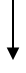 Приложение 2к Административному регламенту предоставления муниципальной услуги «Предоставление информации о форме собственности на недвижимое и движимое имущество, земельные участки, находящиеся в собственности МО ГП «Наушкинское», включая предоставление информации об объектах недвижимого имущества, находящихся в муниципальной собственности МО ГП «Наушкинское» и предназначенных для сдачи в аренду»Главе  МО ГП «Наушкинское»____________________________________(Ф.И.О.)от______________________________________________________________________________Паспорт ________________________________Выдан __________________________________________________________________________Почтовый адрес__________________________	________________________________________Контактный телефон___________________ЗаявлениеПрошу выдать сведения о _______________________________________________(наименование, адрес объекта)__________________________________________________________________________в виде выписки из реестра муниципального имущества МО ГП «Наушкинское» или справки о принадлежности имущества к собственности МО ГП «Наушкинское», предназначенных для сдачи в аренду.К заявлению прилагаются следующие документы:1. _________________________________________________________________2. _________________________________________________________________3.__________________________________________________________________4.__________________________________________________________________5.______________________________________________________________________________________________________________________________________(Ф.И.О.)                              		 (Подпись)                               			(Дата)